To be completed by the municipality, the developer or project manager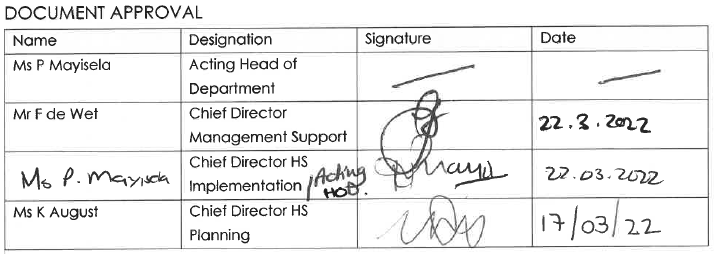 General InformationGeneral InformationGeneral InformationGeneral InformationGeneral InformationGeneral InformationGeneral InformationGeneral InformationGeneral InformationGeneral InformationGeneral InformationProject nameProject nameProject nameProject numberProject numberProject numberProject descriptionProject descriptionProject descriptionHousing ProgrammeHousing ProgrammeHousing ProgrammeDistrictDistrictDistrictMunicipalityMunicipalityMunicipalityTownTownTownSuburbSuburbSuburbWardWardWardFarm/erf numberFarm/erf numberFarm/erf numberGPS centre pointGPS centre pointGPS centre pointMunicipal / developer contact personMunicipal / developer contact personMunicipal / developer contact personMunicipal / developer contact numberMunicipal / developer contact numberMunicipal / developer contact numberMunicipal / developer email addressMunicipal / developer email addressMunicipal / developer email addressPurpose of applicationPurpose of applicationPurpose of applicationProject ScaleProject ScaleProject ScaleProject ScaleProject ScaleProject ScaleProject ScaleProject ScaleProject ScaleProject ScaleProject ScaleNumber of sitesNumber of sitesNumber of sitesNumber of in situ sites Number of in situ sites Number of in situ sites Description of non-residential land uses and confirmation of commitmentDescription of non-residential land uses and confirmation of commitmentDescription of non-residential land uses and confirmation of commitmentNumber of Enhanced sitesNumber of Enhanced sitesNumber of Enhanced sitesErf size (range of sizes if varied)Erf size (range of sizes if varied)Erf size (range of sizes if varied)Confirmation of yield, comparing PID and PFR estimates and final approved PIRR opportunities. Confirmation of yield, comparing PID and PFR estimates and final approved PIRR opportunities. Confirmation of yield, comparing PID and PFR estimates and final approved PIRR opportunities. Strategic AlignmentStrategic AlignmentStrategic AlignmentStrategic AlignmentStrategic AlignmentStrategic AlignmentStrategic AlignmentStrategic AlignmentStrategic AlignmentStrategic AlignmentStrategic AlignmentConfirm alignment with PHSHDA, if applicable, and discuss project alignment with broader PHSHDA Program.Confirm alignment with PHSHDA, if applicable, and discuss project alignment with broader PHSHDA Program.Confirm alignment with PHSHDA, if applicable, and discuss project alignment with broader PHSHDA Program.Discuss which work elements targets will be designed for Labour Intensive Construction (LIC), e.g. trenching, paving etc. Discuss which work elements targets will be designed for Labour Intensive Construction (LIC), e.g. trenching, paving etc. Discuss which work elements targets will be designed for Labour Intensive Construction (LIC), e.g. trenching, paving etc. social alignment / Beneficiary Confirmationsocial alignment / Beneficiary Confirmationsocial alignment / Beneficiary Confirmationsocial alignment / Beneficiary Confirmationsocial alignment / Beneficiary Confirmationsocial alignment / Beneficiary Confirmationsocial alignment / Beneficiary Confirmationsocial alignment / Beneficiary Confirmationsocial alignment / Beneficiary Confirmationsocial alignment / Beneficiary Confirmationsocial alignment / Beneficiary ConfirmationConfirm number of beneficiaries for this projectConfirm number of beneficiaries for this projectConfirm number of beneficiaries for this projectConfirm number of beneficiaries for this projectSustainability CriteriaSustainability CriteriaSustainability CriteriaSustainability CriteriaSustainability CriteriaSustainability CriteriaSustainability CriteriaSustainability CriteriaSustainability CriteriaSustainability CriteriaSustainability CriteriaBased on the Project Feasibility Report, indicate the progress made on the sustainability criteria indicators below.Based on the Project Feasibility Report, indicate the progress made on the sustainability criteria indicators below.Based on the Project Feasibility Report, indicate the progress made on the sustainability criteria indicators below.Based on the Project Feasibility Report, indicate the progress made on the sustainability criteria indicators below.Based on the Project Feasibility Report, indicate the progress made on the sustainability criteria indicators below.Confirm availability for projectConfirm availability for projectCommentCommentCommentCommentIndicate access to facilitiesPublic transport access within 1kmPublic transport access within 1kmPublic transport access within 1kmPublic transport access within 1kmIndicate access to facilitiesNon-motorised transport route within 1 kmNon-motorised transport route within 1 kmNon-motorised transport route within 1 kmNon-motorised transport route within 1 kmIndicate access to facilitiesAccess to daily activities (ATM, grocery store, etc.) within 1 kmAccess to daily activities (ATM, grocery store, etc.) within 1 kmAccess to daily activities (ATM, grocery store, etc.) within 1 kmAccess to daily activities (ATM, grocery store, etc.) within 1 kmIndicate access to facilitiesAccess to primary and secondary community facilities (hall, recreational space, religious institutions, schools, clinics) within 1km.Access to primary and secondary community facilities (hall, recreational space, religious institutions, schools, clinics) within 1km.Access to primary and secondary community facilities (hall, recreational space, religious institutions, schools, clinics) within 1km.Access to primary and secondary community facilities (hall, recreational space, religious institutions, schools, clinics) within 1km.Indicate access to facilitiesAccess to a quality public park or public space located within 500m of all future beneficiariesAccess to a quality public park or public space located within 500m of all future beneficiariesAccess to a quality public park or public space located within 500m of all future beneficiariesAccess to a quality public park or public space located within 500m of all future beneficiariesIndicate access to facilitiesAccess to the economic centre with employment opportunities within 5km.Access to the economic centre with employment opportunities within 5km.Access to the economic centre with employment opportunities within 5km.Access to the economic centre with employment opportunities within 5km.Confirm availability for projectConfirm availability for projectPlanned for projectPlanned for projectPlanned for projectPlanned for projectConfirm availability for projectConfirm availability for projectFunding confirmedEstimated completion dateEstimated completion dateEstimated completion dateIndicate the availability of bulk and link services for this project (including the Regional Bulk Infrastructure Grant and the Urban Settlement Development Grant) and attach letter of confirmation from the Municipal Director of Technical ServicesAccess roads and link roads Access roads and link roads Access roads and link roads Access roads and link roads Indicate the availability of bulk and link services for this project (including the Regional Bulk Infrastructure Grant and the Urban Settlement Development Grant) and attach letter of confirmation from the Municipal Director of Technical ServicesPublic transportation (including non-motorised transportation, public paths, etc)Public transportation (including non-motorised transportation, public paths, etc)Public transportation (including non-motorised transportation, public paths, etc)Public transportation (including non-motorised transportation, public paths, etc)Indicate the availability of bulk and link services for this project (including the Regional Bulk Infrastructure Grant and the Urban Settlement Development Grant) and attach letter of confirmation from the Municipal Director of Technical ServicesSewer connector lines Sewer connector lines Sewer connector lines Sewer connector lines Indicate the availability of bulk and link services for this project (including the Regional Bulk Infrastructure Grant and the Urban Settlement Development Grant) and attach letter of confirmation from the Municipal Director of Technical ServicesPotable water supply & storagePotable water supply & storagePotable water supply & storagePotable water supply & storageIndicate the availability of bulk and link services for this project (including the Regional Bulk Infrastructure Grant and the Urban Settlement Development Grant) and attach letter of confirmation from the Municipal Director of Technical ServicesElectricity & supply authorityElectricity & supply authorityElectricity & supply authorityElectricity & supply authorityIndicate the availability of bulk and link services for this project (including the Regional Bulk Infrastructure Grant and the Urban Settlement Development Grant) and attach letter of confirmation from the Municipal Director of Technical ServicesStorm water managementStorm water managementStorm water managementStorm water managementIndicate the availability of bulk and link services for this project (including the Regional Bulk Infrastructure Grant and the Urban Settlement Development Grant) and attach letter of confirmation from the Municipal Director of Technical ServicesAir space remaining capacity at land fill siteAir space remaining capacity at land fill siteAir space remaining capacity at land fill siteAir space remaining capacity at land fill siteIndicate the availability of bulk and link services for this project (including the Regional Bulk Infrastructure Grant and the Urban Settlement Development Grant) and attach letter of confirmation from the Municipal Director of Technical ServicesCapacity to collect solid wasteCapacity to collect solid wasteCapacity to collect solid wasteCapacity to collect solid wasteIndicate the availability of bulk and link services for this project (including the Regional Bulk Infrastructure Grant and the Urban Settlement Development Grant) and attach letter of confirmation from the Municipal Director of Technical ServicesWastewater treatment capacityWastewater treatment capacityWastewater treatment capacityWastewater treatment capacityDiscuss urban design and layout planning concepts to improve safety. Include in Annexure D.  Discuss urban design and layout planning concepts to improve safety. Include in Annexure D.  Discuss urban design and layout planning concepts to improve safety. Include in Annexure D.  FundingFundingFundingFundingFundingFundingFundingFundingFundingFundingFundingIndicate number of internal services and funding requiredIndicate number of internal services and funding requiredIndicate number of internal services and funding requiredIndicate number of internal services and funding requiredIndicate number of internal services and funding requiredIndicate number of internal services and funding requiredIndicate number of internal services and funding requiredIndicate number of internal services and funding requiredIndicate number of internal services and funding requiredIndicate number of internal services and funding requiredIndicate number of internal services and funding requiredBasic ServicesBasic ServicesBasic ServicesBasic ServicesBasic ServicesBasic ServicesBasic ServicesNumber of servicesNumber of servicesNumber of servicesFunding requiredInterim engineering services provided in Informal Settlement:Interim engineering services provided in Informal Settlement:Interim engineering services provided in Informal Settlement:Interim engineering services provided in Informal Settlement:Interim engineering services provided in Informal Settlement:Interim engineering services provided in Informal Settlement:Interim engineering services provided in Informal Settlement:Public lightingPublic lightingPublic lightingPublic lightingPublic lightingPublic lightingPublic lightingRoads (length in Km)Roads (length in Km)Roads (length in Km)Roads (length in Km)Roads (length in Km)Roads (length in Km)Roads (length in Km)Stormwater (length in km)Stormwater (length in km)Stormwater (length in km)Stormwater (length in km)Stormwater (length in km)Stormwater (length in km)Stormwater (length in km)Refuse removal (collection points)Refuse removal (collection points)Refuse removal (collection points)Refuse removal (collection points)Refuse removal (collection points)Refuse removal (collection points)Refuse removal (collection points)Bulk connection (water, sanitation, electricity)Bulk connection (water, sanitation, electricity)Bulk connection (water, sanitation, electricity)Bulk connection (water, sanitation, electricity)Bulk connection (water, sanitation, electricity)Bulk connection (water, sanitation, electricity)Bulk connection (water, sanitation, electricity)Permanent municipal engineering services provided in Informal Settlement:Permanent municipal engineering services provided in Informal Settlement:Permanent municipal engineering services provided in Informal Settlement:Permanent municipal engineering services provided in Informal Settlement:Permanent municipal engineering services provided in Informal Settlement:Permanent municipal engineering services provided in Informal Settlement:Permanent municipal engineering services provided in Informal Settlement:Public lightingPublic lightingPublic lightingPublic lightingPublic lightingPublic lightingPublic lightingRoads (length in Km)Roads (length in Km)Roads (length in Km)Roads (length in Km)Roads (length in Km)Roads (length in Km)Roads (length in Km)Stormwater (length in km)Stormwater (length in km)Stormwater (length in km)Stormwater (length in km)Stormwater (length in km)Stormwater (length in km)Stormwater (length in km)Refuse removal (collection points)Refuse removal (collection points)Refuse removal (collection points)Refuse removal (collection points)Refuse removal (collection points)Refuse removal (collection points)Refuse removal (collection points)Bulk connection (water, sanitation, electricity)Bulk connection (water, sanitation, electricity)Bulk connection (water, sanitation, electricity)Bulk connection (water, sanitation, electricity)Bulk connection (water, sanitation, electricity)Bulk connection (water, sanitation, electricity)Bulk connection (water, sanitation, electricity)Households provided with individual municipal engineering services:Households provided with individual municipal engineering services:Households provided with individual municipal engineering services:Households provided with individual municipal engineering services:Households provided with individual municipal engineering services:Households provided with individual municipal engineering services:Households provided with individual municipal engineering services:Water servicesWater servicesWater servicesWater servicesWater servicesWater servicesWater servicesSanitation solutionSanitation solutionSanitation solutionSanitation solutionSanitation solutionSanitation solutionSanitation solutionElectricity (grid/non-grid)Electricity (grid/non-grid)Electricity (grid/non-grid)Electricity (grid/non-grid)Electricity (grid/non-grid)Electricity (grid/non-grid)Electricity (grid/non-grid)Statutory ProgressStatutory ProgressStatutory ProgressStatutory ProgressStatutory ProgressStatutory ProgressStatutory ProgressStatutory ProgressStatutory ProgressStatutory ProgressStatutory ProgressProject Feasibility Approval obtainedProject Feasibility Approval obtainedProject Feasibility Approval obtainedYESYESYESNONOLUPA approval (date & ref, and specific conditions listed in the approval LUPA approval (date & ref, and specific conditions listed in the approval LUPA approval (date & ref, and specific conditions listed in the approval NEMA approval (date & ref, and specific conditions listed in the approval NEMA approval (date & ref, and specific conditions listed in the approval NEMA approval (date & ref, and specific conditions listed in the approval NHRA approval (date & ref)NHRA approval (date & ref)NHRA approval (date & ref)Water Use Licence (date & ref)Water Use Licence (date & ref)Water Use Licence (date & ref)General Plan Approved (date & ref). Indicate reason if not approved.General Plan Approved (date & ref). Indicate reason if not approved.General Plan Approved (date & ref). Indicate reason if not approved.General Plan Registered (date & ref). Indicate reason if not registered. General Plan Registered (date & ref). Indicate reason if not registered. General Plan Registered (date & ref). Indicate reason if not registered. ImplementationImplementationImplementationImplementationImplementationImplementationImplementationImplementationImplementationImplementationImplementationDescribe decanting plan (including non-qualifiers) and rehabilitation of informal settlementsDescribe decanting plan (including non-qualifiers) and rehabilitation of informal settlementsDescribe decanting plan (including non-qualifiers) and rehabilitation of informal settlementsDescribe the stakeholder communication and management plan and ongoing relationship with beneficiaries and community groups. Attach Social Compact report as Annexure ODescribe the stakeholder communication and management plan and ongoing relationship with beneficiaries and community groups. Attach Social Compact report as Annexure ODescribe the stakeholder communication and management plan and ongoing relationship with beneficiaries and community groups. Attach Social Compact report as Annexure ODescribe consumer education plan.Describe consumer education plan.Describe consumer education plan.Confirm secure access to land by way of a conveyancer’s certificate stating either: (a) land has been transferred to developer;(b) permission to occupy and build in favour of developer;(c) deed of sale with early occupation clause and (d) land availability agreement as well as confirming no limiting clauses on the title deedConfirm secure access to land by way of a conveyancer’s certificate stating either: (a) land has been transferred to developer;(b) permission to occupy and build in favour of developer;(c) deed of sale with early occupation clause and (d) land availability agreement as well as confirming no limiting clauses on the title deedConfirm secure access to land by way of a conveyancer’s certificate stating either: (a) land has been transferred to developer;(b) permission to occupy and build in favour of developer;(c) deed of sale with early occupation clause and (d) land availability agreement as well as confirming no limiting clauses on the title deedProvide a detailed title deed transfer plan and include as Annexure QProvide a detailed title deed transfer plan and include as Annexure QProvide a detailed title deed transfer plan and include as Annexure QATTACHMENTSATTACHMENTSATTACHMENTSATTACHMENTSATTACHMENTSATTACHMENTSATTACHMENTSATTACHMENTSATTACHMENTSATTACHMENTSATTACHMENTSAnnexure AAnnexure ACertificate from conveyancer indicating land ownership by developer or establish land rights with a Land Availability AgreementCertificate from conveyancer indicating land ownership by developer or establish land rights with a Land Availability AgreementCertificate from conveyancer indicating land ownership by developer or establish land rights with a Land Availability AgreementCertificate from conveyancer indicating land ownership by developer or establish land rights with a Land Availability AgreementCertificate from conveyancer indicating land ownership by developer or establish land rights with a Land Availability AgreementCertificate from conveyancer indicating land ownership by developer or establish land rights with a Land Availability AgreementCertificate from conveyancer indicating land ownership by developer or establish land rights with a Land Availability AgreementCertificate from conveyancer indicating land ownership by developer or establish land rights with a Land Availability AgreementCertificate from conveyancer indicating land ownership by developer or establish land rights with a Land Availability AgreementAnnexure B Annexure B Attach letter from Department of Agriculture, Land Reform and Rural Development confirming that there are no land claims against the subject property.Attach letter from Department of Agriculture, Land Reform and Rural Development confirming that there are no land claims against the subject property.Attach letter from Department of Agriculture, Land Reform and Rural Development confirming that there are no land claims against the subject property.Attach letter from Department of Agriculture, Land Reform and Rural Development confirming that there are no land claims against the subject property.Attach letter from Department of Agriculture, Land Reform and Rural Development confirming that there are no land claims against the subject property.Attach letter from Department of Agriculture, Land Reform and Rural Development confirming that there are no land claims against the subject property.Attach letter from Department of Agriculture, Land Reform and Rural Development confirming that there are no land claims against the subject property.Attach letter from Department of Agriculture, Land Reform and Rural Development confirming that there are no land claims against the subject property.Attach letter from Department of Agriculture, Land Reform and Rural Development confirming that there are no land claims against the subject property.Annexure CAnnexure CLand Rights & Ownership Review Schedule Land Rights & Ownership Review Schedule Land Rights & Ownership Review Schedule Land Rights & Ownership Review Schedule Land Rights & Ownership Review Schedule Land Rights & Ownership Review Schedule Land Rights & Ownership Review Schedule Land Rights & Ownership Review Schedule Land Rights & Ownership Review Schedule Annexure DAnnexure DLUPA approved layout & subdivision plan with house placements. Plans must be a PDF in drawing file format and not scanned and then converted to PDF. Original drawing size must be indicatedLUPA approved layout & subdivision plan with house placements. Plans must be a PDF in drawing file format and not scanned and then converted to PDF. Original drawing size must be indicatedLUPA approved layout & subdivision plan with house placements. Plans must be a PDF in drawing file format and not scanned and then converted to PDF. Original drawing size must be indicatedLUPA approved layout & subdivision plan with house placements. Plans must be a PDF in drawing file format and not scanned and then converted to PDF. Original drawing size must be indicatedLUPA approved layout & subdivision plan with house placements. Plans must be a PDF in drawing file format and not scanned and then converted to PDF. Original drawing size must be indicatedLUPA approved layout & subdivision plan with house placements. Plans must be a PDF in drawing file format and not scanned and then converted to PDF. Original drawing size must be indicatedLUPA approved layout & subdivision plan with house placements. Plans must be a PDF in drawing file format and not scanned and then converted to PDF. Original drawing size must be indicatedLUPA approved layout & subdivision plan with house placements. Plans must be a PDF in drawing file format and not scanned and then converted to PDF. Original drawing size must be indicatedLUPA approved layout & subdivision plan with house placements. Plans must be a PDF in drawing file format and not scanned and then converted to PDF. Original drawing size must be indicatedAnnexure EAnnexure EList of beneficiaries (including ID number) for this specific projectList of beneficiaries (including ID number) for this specific projectList of beneficiaries (including ID number) for this specific projectList of beneficiaries (including ID number) for this specific projectList of beneficiaries (including ID number) for this specific projectList of beneficiaries (including ID number) for this specific projectList of beneficiaries (including ID number) for this specific projectList of beneficiaries (including ID number) for this specific projectList of beneficiaries (including ID number) for this specific projectAnnexure FAnnexure FMIG/DOE implementation plan/programme or Certificate by Municipal Engineer that bulk capacity is in placeMIG/DOE implementation plan/programme or Certificate by Municipal Engineer that bulk capacity is in placeMIG/DOE implementation plan/programme or Certificate by Municipal Engineer that bulk capacity is in placeMIG/DOE implementation plan/programme or Certificate by Municipal Engineer that bulk capacity is in placeMIG/DOE implementation plan/programme or Certificate by Municipal Engineer that bulk capacity is in placeMIG/DOE implementation plan/programme or Certificate by Municipal Engineer that bulk capacity is in placeMIG/DOE implementation plan/programme or Certificate by Municipal Engineer that bulk capacity is in placeMIG/DOE implementation plan/programme or Certificate by Municipal Engineer that bulk capacity is in placeMIG/DOE implementation plan/programme or Certificate by Municipal Engineer that bulk capacity is in placeAnnexure GAnnexure GEnvironmental AuthorisationEnvironmental AuthorisationEnvironmental AuthorisationEnvironmental AuthorisationEnvironmental AuthorisationEnvironmental AuthorisationEnvironmental AuthorisationEnvironmental AuthorisationEnvironmental AuthorisationAnnexure HAnnexure HResolution approving subdivision in terms of the Western Cape Land Use Planning Act, 2014 by the registered planner or Planning CommitteeResolution approving subdivision in terms of the Western Cape Land Use Planning Act, 2014 by the registered planner or Planning CommitteeResolution approving subdivision in terms of the Western Cape Land Use Planning Act, 2014 by the registered planner or Planning CommitteeResolution approving subdivision in terms of the Western Cape Land Use Planning Act, 2014 by the registered planner or Planning CommitteeResolution approving subdivision in terms of the Western Cape Land Use Planning Act, 2014 by the registered planner or Planning CommitteeResolution approving subdivision in terms of the Western Cape Land Use Planning Act, 2014 by the registered planner or Planning CommitteeResolution approving subdivision in terms of the Western Cape Land Use Planning Act, 2014 by the registered planner or Planning CommitteeResolution approving subdivision in terms of the Western Cape Land Use Planning Act, 2014 by the registered planner or Planning CommitteeResolution approving subdivision in terms of the Western Cape Land Use Planning Act, 2014 by the registered planner or Planning CommitteeAnnexure IAnnexure IApproved engineering designs. Designs must be a PDF in drawing file format and not scanned and then converted to PDF. Original drawing size must be indicatedApproved engineering designs. Designs must be a PDF in drawing file format and not scanned and then converted to PDF. Original drawing size must be indicatedApproved engineering designs. Designs must be a PDF in drawing file format and not scanned and then converted to PDF. Original drawing size must be indicatedApproved engineering designs. Designs must be a PDF in drawing file format and not scanned and then converted to PDF. Original drawing size must be indicatedApproved engineering designs. Designs must be a PDF in drawing file format and not scanned and then converted to PDF. Original drawing size must be indicatedApproved engineering designs. Designs must be a PDF in drawing file format and not scanned and then converted to PDF. Original drawing size must be indicatedApproved engineering designs. Designs must be a PDF in drawing file format and not scanned and then converted to PDF. Original drawing size must be indicatedApproved engineering designs. Designs must be a PDF in drawing file format and not scanned and then converted to PDF. Original drawing size must be indicatedApproved engineering designs. Designs must be a PDF in drawing file format and not scanned and then converted to PDF. Original drawing size must be indicatedAnnexure JAnnexure JTraffic Impact Assessment with resultsTraffic Impact Assessment with resultsTraffic Impact Assessment with resultsTraffic Impact Assessment with resultsTraffic Impact Assessment with resultsTraffic Impact Assessment with resultsTraffic Impact Assessment with resultsTraffic Impact Assessment with resultsTraffic Impact Assessment with resultsAnnexure KAnnexure KScanned image of approved General Plan from the SGO website or a link to the General Plan on the SGO website or a copy of the preliminary General Plan from the project surveyorScanned image of approved General Plan from the SGO website or a link to the General Plan on the SGO website or a copy of the preliminary General Plan from the project surveyorScanned image of approved General Plan from the SGO website or a link to the General Plan on the SGO website or a copy of the preliminary General Plan from the project surveyorScanned image of approved General Plan from the SGO website or a link to the General Plan on the SGO website or a copy of the preliminary General Plan from the project surveyorScanned image of approved General Plan from the SGO website or a link to the General Plan on the SGO website or a copy of the preliminary General Plan from the project surveyorScanned image of approved General Plan from the SGO website or a link to the General Plan on the SGO website or a copy of the preliminary General Plan from the project surveyorScanned image of approved General Plan from the SGO website or a link to the General Plan on the SGO website or a copy of the preliminary General Plan from the project surveyorScanned image of approved General Plan from the SGO website or a link to the General Plan on the SGO website or a copy of the preliminary General Plan from the project surveyorScanned image of approved General Plan from the SGO website or a link to the General Plan on the SGO website or a copy of the preliminary General Plan from the project surveyorAnnexure LAnnexure LLetter from conveyancer indicating Opening of Township Register, if availableLetter from conveyancer indicating Opening of Township Register, if availableLetter from conveyancer indicating Opening of Township Register, if availableLetter from conveyancer indicating Opening of Township Register, if availableLetter from conveyancer indicating Opening of Township Register, if availableLetter from conveyancer indicating Opening of Township Register, if availableLetter from conveyancer indicating Opening of Township Register, if availableLetter from conveyancer indicating Opening of Township Register, if availableLetter from conveyancer indicating Opening of Township Register, if availableAnnexure MAnnexure MConstruction contracting plan, including milestone dates for advertising, award of tender and site establishmentConstruction contracting plan, including milestone dates for advertising, award of tender and site establishmentConstruction contracting plan, including milestone dates for advertising, award of tender and site establishmentConstruction contracting plan, including milestone dates for advertising, award of tender and site establishmentConstruction contracting plan, including milestone dates for advertising, award of tender and site establishmentConstruction contracting plan, including milestone dates for advertising, award of tender and site establishmentConstruction contracting plan, including milestone dates for advertising, award of tender and site establishmentConstruction contracting plan, including milestone dates for advertising, award of tender and site establishmentConstruction contracting plan, including milestone dates for advertising, award of tender and site establishmentAnnexure NAnnexure NSite development phasing plan, including the order of construction for services and houses and cash flowSite development phasing plan, including the order of construction for services and houses and cash flowSite development phasing plan, including the order of construction for services and houses and cash flowSite development phasing plan, including the order of construction for services and houses and cash flowSite development phasing plan, including the order of construction for services and houses and cash flowSite development phasing plan, including the order of construction for services and houses and cash flowSite development phasing plan, including the order of construction for services and houses and cash flowSite development phasing plan, including the order of construction for services and houses and cash flowSite development phasing plan, including the order of construction for services and houses and cash flowAnnexure OAnnexure OSocial Compact ReportSocial Compact ReportSocial Compact ReportSocial Compact ReportSocial Compact ReportSocial Compact ReportSocial Compact ReportSocial Compact ReportSocial Compact ReportAnnexure PAnnexure PWater Demand Management Plan with itemised cost estimates (if required)Water Demand Management Plan with itemised cost estimates (if required)Water Demand Management Plan with itemised cost estimates (if required)Water Demand Management Plan with itemised cost estimates (if required)Water Demand Management Plan with itemised cost estimates (if required)Water Demand Management Plan with itemised cost estimates (if required)Water Demand Management Plan with itemised cost estimates (if required)Water Demand Management Plan with itemised cost estimates (if required)Water Demand Management Plan with itemised cost estimates (if required)Annexure QAnnexure QTitle Deed Transfer PlanTitle Deed Transfer PlanTitle Deed Transfer PlanTitle Deed Transfer PlanTitle Deed Transfer PlanTitle Deed Transfer PlanTitle Deed Transfer PlanTitle Deed Transfer PlanTitle Deed Transfer PlanPROJECT IMPLEMENTATION READINESS REPORT COMPILED BY:PROJECT IMPLEMENTATION READINESS REPORT COMPILED BY:Name and surnameCompanyContact numberDelegationSignatureDateAdditional Comments / InformationDECLARATION BY MUNICIPALITY, DEVELOPER OR PROJECT MANAGER DECLARATION BY MUNICIPALITY, DEVELOPER OR PROJECT MANAGER Name of officialCapacity or delegation of officialContact numberSignature of official DateAdditional Comments / InformationAnnexure CAnnexure CAnnexure CAnnexure CAnnexure CAnnexure CAnnexure CLand right issue / impedimentRights holders/ owners/claimants etc where applicable Other details: nature, location, dimensionWhether there is a need to address or not for development, and reasonMethod of addressing / managingTarget date by which will be addressedDate on which was addressed ServitudesRoadsElectricityWaterTelecommunication Public space/ParksOther personal servitudesPraedial servitudesRestrictionsRestrictions to subdivideOther restrictionsExpropriation noticesLand claimsZoningOwnership